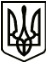 МЕНСЬКА МІСЬКА РАДАВИКОНАВЧИЙ КОМІТЕТПРОЄКТ РІШЕННЯ28 вересня 2021 року	м. Мена	№ _____Про погодження Інвестиційної програми на 2021 – 2022 роки у сфері теплопостачання АТ «Облтеплокомуненерго»Розглянувши Інвестиційну програму Акціонерного товариства «ОБЛТЕПЛОКОМУНЕНЕРГО» на 2021-2022 роки у сфері теплопостачання, відповідно до статті 13 Закону України «Про теплопостачання», Порядку розроблення, погодження, затвердження та виконання інвестиційних програм суб'єктів господарювання у сфері теплопостачання, затвердженого постановою Національної комісії, що здійснює державне регулювання у сферах енергетики та комунальних послуг № 1059 від 31 серпня 2017 року зі змінами, керуючись статтею 27 Закону України «Про місцеве самоврядування в Україні», виконавчий комітет Менської міської радиВИРІШИВ:1. Погодити Інвестиційну програму Акціонерного товариства «ОБЛТЕПЛОКОМУНЕНЕРГО» на 2021-2022 роки у сфері теплопостачання, яка розроблена орендарем, згідно з додатками.2. Акціонерному товариству «ОБЛТЕПЛОКОМУНЕНЕРГО» здійснювати інвестиційну діяльність підприємства відповідно до затвердженої програми з дотриманням чинного законодавства України.3. Контроль за виконанням даного рішення покласти на заступника міського голови з питань діяльності виконавчих органів ради С.М.Гаєвого.Міський голова							   Геннадій ПРИМАКОВ